                                                            Заведующий МА ДОУ                                               Г.Ю. Сулейманова№ п/пНазвание мероприятияОтветственные исполнители Сроки исполненияПланируемый результатОрганизационно-управленческое обеспечениеОрганизационно-управленческое обеспечениеОрганизационно-управленческое обеспечениеОрганизационно-управленческое обеспечениеОрганизационно-управленческое обеспечение1.Ознакомление педагогического  коллектива с Федеральным законом от 31.07.2020 № 304 – ФЗ «О внесении изменений в Федеральный закон «Об образовании в Российской Федерации» по вопросам воспитания»ЗаведующийМай 2021 годПротокол заседания педагогического совета2.Создание  инициативной группы по разработке рабочей программы воспитания и календарного плана воспитательной работы в ДОУЗаведующийИюль 2021 Приказ о создании инициативной группы по разработке рабочей программы воспитания и календарного плана воспитательной работы3.Утверждение дорожной карты организации работ на 2021-2022 годы по разработке и внедрению рабочей программы воспитания и календарного плана воспитательной работы  в ДОУЗаведующийАвгуст 2021Приказ об утверждении дорожной карты организации работ на 2021-2022 годы поразработке и внедрению рабочей программы воспитания и календарного плана воспитательной работы в ДОУ4.Созданиена сайте ДОУ постоянно действующего специального раздела по вопросам воспитания, освещения работы рабочей группы по разработке рабочей программы воспитания и календарного плана воспитательной работыОбеспечение содержательного наполнения данного раздела сайтаСтарший воспитательавгуст2021,далее – по мере появления информацииНа сайте ДОУ создан постоянно действующий специальный раздел по вопросам воспитания.5.Планирование совместной работы с социальными партнерами ДОУЗаведующийСтарший воспитательсентябрь 2021 Договоры  с социальными партнерами об организации совместной деятельности в сфере воспитанияМероприятия содержательного характераМероприятия содержательного характераМероприятия содержательного характераМероприятия содержательного характераМероприятия содержательного характера6.Разработка проекта рабочей программы воспитанияДОУрабочая группа по разработке рабочей программы воспитания и календарного плана воспитательной работыИюль-август2021Проект  рабочей программы воспитания7.Разработка календарных планов воспитательной работы рабочая группа по разработке рабочей программы воспитания и календарного плана воспитательной работыИюль-август2021Календарный план воспитательной работы ДОУ на 2021/22 учебный годОбсуждение проекта рабочей программы воспитания Обсуждение проекта рабочей программы воспитания Обсуждение проекта рабочей программы воспитания Обсуждение проекта рабочей программы воспитания Обсуждение проекта рабочей программы воспитания 8.Обсуждение проекта рабочей программы воспитания на педагогическом совете образовательной организацииЗаведующийСтарший воспитатель рабочая группа по разработке рабочей программы воспитания и календарного плана воспитательной работыАвгуст 2021Протокол заседания педагогического совета9.Обсуждение проекта рабочей программы воспитания на  родительском собрании ЗаведующийСтарший воспитатель август2021Протокол заседания общего родительского собрания ДОУ10.Корректирование проекта рабочей программы воспитания в соответствии с решениями педагогического советаДОУрабочая группа по разработке рабочей программы воспитания и календарного плана воспитательной работыавгуст 2021 годаПроект рабочей программы воспитания с внесенными в него изменениями Нормативно-правовое обеспечениеНормативно-правовое обеспечениеНормативно-правовое обеспечениеНормативно-правовое обеспечениеНормативно-правовое обеспечение11.Утверждение рабочей программы воспитания ДОУЗаведующийне позднееавгуста 2021 Приказ об утверждении рабочей программы воспитания12.Разработка локальных актов, регламентирующих деятельность ДОУ по реализации рабочей программы воспитанияЗаведующий2021 годПротокол(ы) заседания(й) коллегиальных органов управления. Приказы об утверждении либо внесении изменений в локальные акты13.Подписание договоров с социальными партнерами ДОУ об организации совместной деятельности в сфере воспитанияЗаведующий2021 годПодписанные договоры и соглашения с социальными партнерами ДОУ в сфере воспитания14.Внесение рабочей программы воспитания в состав Основной образовательной программы МАДОУ детский сад №2 «Тополек»ЗаведующийСтарший воспитатель не позднее августа 2021 Приказ о внесении изменений в Основную образовательную программу КадровоеобеспечениеКадровоеобеспечениеКадровоеобеспечениеКадровоеобеспечениеКадровоеобеспечение15.Мотивирование педагогов ДОУ на  профессиональное совершенствование, в том числе в рамках  прохождения курсов повышения квалификации ЗаведующийСтарший воспитатель в течение2021Курсы повышения квалификации педагогов. 16.Совершенствование системы стимулирования и мотивации педагогических работников ДОУ  к эффективной организации и повышению качества  воспитательной работыЗаведующийСтарший воспитатель в течение2021-2022Протокол заседания комиссии по стимулирующим выплатамИнформационно-методическое обеспечение и сопровождениепроцесса разработки и внедрения рабочей программы воспитанияИнформационно-методическое обеспечение и сопровождениепроцесса разработки и внедрения рабочей программы воспитанияИнформационно-методическое обеспечение и сопровождениепроцесса разработки и внедрения рабочей программы воспитанияИнформационно-методическое обеспечение и сопровождениепроцесса разработки и внедрения рабочей программы воспитанияИнформационно-методическое обеспечение и сопровождениепроцесса разработки и внедрения рабочей программы воспитания17.Организация и проведение цикла совещанийпо вопросам реализации в ДОУ  ФЗ № 304, разработки и внедрения рабочей программы воспитания, ежегодного календарного плана воспитательной работыЗаведующийСтарший воспитатель течение2021 Протоколы совещаний18.Информирование родителей (законных представителей) о внесенных изменениях в Основную образовательную программу ЗаведующийСтарший воспитатель в течение 2021Сайт ДОУ19.Размещение Основной образовательной программы включающей рабочую программу воспитания,  на официальном сайте ДОУСтарший воспитатель до 1 сентября 2021 Сайт ДОУ20.Размещение на сайте ДОУ ежегодного календарного плана воспитательной работы на 2021/22 учебный годСтарший воспитатель не позднее 1 сентября 2021Сайт ДОУФинансовое обеспечениеФинансовое обеспечениеФинансовое обеспечениеФинансовое обеспечениеФинансовое обеспечение21. Финансовое обеспечение реализации   рабочей программы воспитания, мероприятий  ежегодного календарного плана воспитательной работы за счет средств местного бюджета Заведующийв течение 2021 годаПодготовлен финансовый отчетМатериально-техническое обеспечениеМатериально-техническое обеспечениеМатериально-техническое обеспечениеМатериально-техническое обеспечениеМатериально-техническое обеспечение23.Укрепление материально-технической базы ДОУв целях реализации мероприятий рабочей программы воспитанияЗаведующийСтарший воспитатель 2021-2022Программа развития ДОУ.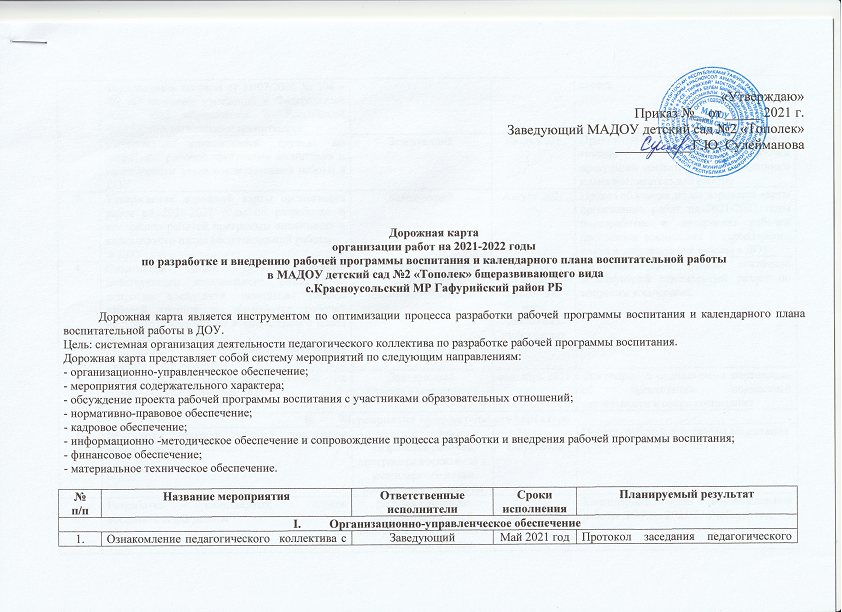 